63. Mokinio veiklos lapasKaip įvertinti judančio kūno greitį be spidometro?Tyrimo tikslas HipotezėTyrimo priemonėsVeiklos eiga Užrašykite matavimo juostos mažiausią padalos vertę ir absoliučiąją paklaidą.Nustatykite dinamometro mažiausią padalos vertę.Ant pasirinkto paviršiaus išmatuokite ir pažymėkite 1 m atstumą, kuriuo dinamometru bus tempiamas medinis tašelis. Prie dinamometro prikabinkite tašelį ir išmatuokite tašelio svorį (žr. 1 pav.). Duomenį įrašykite į 1 lentelę. 1 pav. Tašelio svorio nustatymasApskaičiuokite tašelio masę:  kg. Duomenį įrašykite į 1 lentelę.Ant pasirinkto paviršiaus padėkite tašelį su dinamometru (žr. 2 pav.). Tolygiai traukite tašelį pasirinktu paviršiumi ir fiksuokite dinamometro rodmenis. Fiksuokite tašelio tolyginio judėjimo trukmę. Duomenis surašykite į 1 lentelę. 2 pav. Tašelio traukimo jėgos ir judėjimo laiko nustatymas Apskaičiuokite vidutinį tašelio greitį, kai jis traukiamas paviršiumi tolygiai:   m/s. Rezultatą įrašykite į 1 lentelę.Ant tašelio padėkite vieną pasirinktos masės svarelį. Kartokite 4.4–4.7 punktuose nurodytus veiksmus. Tyrimo duomenis ir skaičiavimo rezultatus surašykite į 1 lentelę.1 lentelė. Pirmo pasirinkto paviršiaus tyrimo duomenysTašelį paverskite šonu (pakeiskite tašelio paviršių) ir kartokite 4.4–4.7 punktuose nurodytus veiksmus, duomenis ir apskaičiuotus rezultatus surašykite į 2 lentelę.Ant tašelio (paverstu kitu šonu – pakeistu paviršiumi) padėkite vieną pasirinktos masės svarelį. Kartokite 4.4–4.7 punktuose nurodytus veiksmus.Tyrimo rezultatus surašykite į 2 lentelę. 2 lentelė. Antro pasirinkto paviršiaus tyrimo duomenysPaaiškinkite, kaip vienam kūnui judant kito paviršiumi atsiranda trintis. Pateikite pavyzdžių, kada trintis gali būti naudinga ir kada žalinga.Vidutinį tašelio greitį apskaičiavote m/s. Automobilio spidometras greitį rodo km/h. Kaip tašelio greitį paversti km/h?Padiskutuokite su klasės draugais, kaip tarpusavyje susijęs tašelio vidutinis judėjimo greitis su tašelio mase (svoriu).Tyrimo rezultatų analizėIšanalizuokite tyrimo rezultatus vartodami toliau pateiktus reikšminius žodžius:laikas, masė, jėga, trinties jėga, spidometras, vidutinis greitis, didesnis, greitis, paviršius.Tyrimo išvada ĮsivertinimasPaviršiusBandymo nr.Kelias, mTašelio svoris, NTašelio masė, kgTraukimo jėga, NTašelio judėjimo trukmė, sVidutinis tašelio judėjimo greitis, m/s11 m21 mPaviršiusBandymo nr.Kelias, mTašelio svoris, NTašelio masė, kgTraukimo jėga, NTašelio judėjimo trukmė, sVidutinis tašelio judėjimo greitis, m/s11 m21 m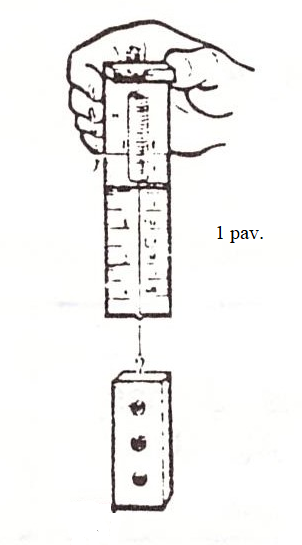 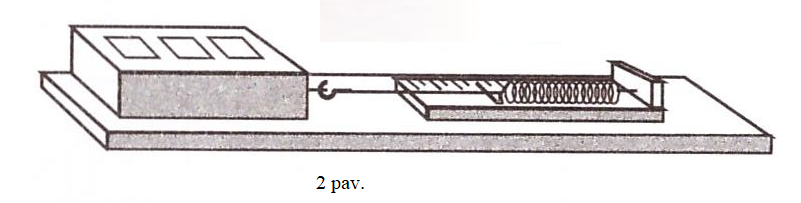 